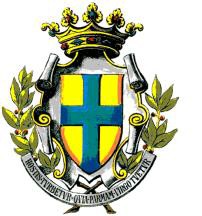 COMUNE DI PARMAREGOLAMENTO Per la disciplina dellaVideosorveglianzacon sistemi in uso al Comune di ParmaCAPO I   -	PRINCIPI GENERALIART. 1  -	OGGETTOART. 2  -	DEFINIZIONIART. 3  -	FINALITA’ DEL SISTEMA DI VIDEOSORVEGLIANZAART. 4  -     LA     VIDEOSORVEGLIANZA     PER     LA     SICUREZZA INTEGRATAART. 5  -     PRINCIPI  APPLICABILI  AL  TRATTAMENTO  DEI  DATI PERSONALICAPO II  –	SOGGETTI E MODALITA’ DI TRATTAMENTOART. 6  -	TITOLAREART. 7  -     RESPONSABILE   DELLA   GESTIONE   TECNICA   DEGLI IMPIANTIART. 8  -     SOGGETTO       ATTUATORE       RESPONSABILE       DEL TRATTAMENTO DEI DATIART. 9  -	AUTORIZZATI AL TRATTAMENTO ART. ART. 10  -	CARATTERISTICHE DEGLI IMPIANTI ART. 11  -	PARTICOLARI DISPOSITIVI E IMPIANTI ART. 12  -	MODALITA’ DEL TRATTAMENTOART. 13  -	CONSERVAZIONE DATI PERSONALIART. 14  -	INFORMATIVAART. 15  -	COMUNICAZIONE E DIFFUSIONEART. 16  -	CESSAZIONE TRATTAMENTOART. 17  -	INFORMAZIONE E ACCESSO DELL’INTERESSATOCAPO III	- MISURE DI SICUREZZAART. 18  -	MISURE DI SICUREZZA DEI DATI PERSONALI ART. 19  -	ACCESSO ALLE CENTRALI DI CONTROLLO ART. 20  -	ACCESSO AGLI IMPIANTI E ALLE IMMAGINICAPO IV -  COLLABORAZIONE PUBBLICO-PRIVATOART. 21  -	COLLABORAZIONE TRA PUBBLICO E PRIVATOART. 22  -   CENSIMENTO             IMPIANTI             PRIVATI             DI VIDEOSORVEGLIANZAART. 23  -	ULTERIORI FORME DI COLLABORAZIONECAPO IV -	DISPOSIZIONI TRANSITORIE E FINALIART. 24  -   DISPOSIZIONE        TRANSITORIA        PER        UTILIZZO CONGIUNTO DEL SISTEMA DI VIDEO SORVEGLIANZA DA PARTE DELLE FORZE DI POLIZIAART. 25  -   COLLOCAZIONE       E       AGGIORNAMENTO       DEGLI IMPIANTI DI VIDEOSORVEGLIANZAART. 26  -   PROGRAMMAZIONE        DEGLI        INTERVENTI        DI INTEGRAZIONE DEL SISTEMAART. 27  -	NORMA DI RINVIOCAPO I  –  PRINCIPI GENERALIART. 1  -	OGGETTO1.1	Le  operazioni  di  raccolta,  registrazione,  conservazione  e,  in  generale, l’utilizzo di immagini configura un trattamento di dati personali ai sensi e per gli effetti del presente Regolamento.1.2	È considerato  dato  personale  qualsiasi  informazione  riguardante  una persona fisica identificata o identificabile.1.3	L'installazione  e  l’utilizzo  di  sistemi  di  videosorveglianza avviene nel rispetto della normativa in materia di protezione dei dati personali e sicurezza pubblica.1.4	Il  presente  Regolamento  è  stato  redatto  tenendo  in  considerazione  il seguente quadro normativo:o	D.L. 14/2017, convertito, con modificazioni, dalla legge 18 aprile 2017, n. 48;o	Decreto Legge 23 febbraio 2009, n. 11  e convertito nella legge 23 aprile2009, n. 38;o	L´art. 54 del d.lg. 18 agosto 2000, n. 267;o	L.R. 24/2003 Regione Emilia-Romagna;o	Regolamento (UE) 2016/679 del Parlamento europeo e del Consiglio, del 27 aprile 2016;o	Provvedimento in materia di videosorveglianza 8 aprile 2010 Garante per la protezione dei dati personali;o	Circ. n. 558/SICPART/421.2/70/224632 del 2 marzo 2012. Direttiva del Ministero dell'Interno sui sistemi di videosorveglianza in ambito comunale;o	Circolare	del	Ministero	dell’interno	dell’8	febbraio	2005,	n.558/A/421.2/70/456.o	dal  Codice  in  materia  di  protezione  dei  dati  personali,  dalla  D.lgs51/2018, dalla L.101/2018, nonché dalle specifiche prescrizioni in materia di videosorveglianza;ART. 2  -	DEFINIZIONI2.1		Il quadro normativo in materia di sicurezza ha attribuito ai sindaci il compito di sovrintendere alla vigilanza, all’ordine e alla sicurezza pubblica. Il sindaco, quale ufficiale del Governo, concorre ad assicurare la cooperazione della polizia locale con le forze di polizia statali, nell'ambito delle direttive di coordinamento impartite dal Ministero dell´Interno. Da tale quadro emerge che sussistono specifiche funzioni attribuite sia al sindaco, quale ufficiale del Governo, sia ai comuni, rispetto alle quali i medesimi soggetti possono utilizzare sistemi di videosorveglianza in luoghi pubblici o aperti al pubblico al fine di tutelare la sicurezza urbana.2.2		Il trattamento dei dati effettuato a mezzo dei sistemi di videosorveglianza deve, in ogni caso, rispettare gli oneri imposti dalla normativa in materia di protezione dei dati personali.2.3		I dati personali sono trattati a mezzo del sistema di videosorveglianza nel rispetto del principio di liceità, in esecuzione dei compiti interesse pubblico.2.4		I dati personali  sono trattati nel rispetto  del principio di correttezza e trasparenza,  ovverosia  sono  rese  conoscibili  alle  persone  fisiche,  anche  a mezzo  del  presente  regolamento,  le  modalità  di  raccolta,  utilizzo, consultazione dei dati registrati dai sistemi di videosorveglianza.2.5		Il trattamento dei dati personali a mezzo dei sistemi di videosorveglianza è effettuato esclusivamente per le finalità indicate nel presente Regolamento.2.6	Il trattamento dei dati personali a mezzo dei sistemi di videosorveglianza èeffettuato nel rispetto del principio di “minimizzazione dei dati”.2.7  		I sistemi di videosorveglianza utilizzati dal Comune di Parma garantiscono la  riservatezza,  l’integrità  e  la  disponibilità  dei  dati  registrati,  oltre  che sistemi di sistemi di cancellazione automatica.2.8	I sistemi di videosorveglianza sono conformati già in origine in modo da garantire la riservatezza, l’integrità e la disponibilità dei dati registrati sin dal momento della progettazione oltre che nell’implementazione dei sistemi stessi.2.9   I sistemi di videosorveglianza sono realizzati garantendo un impiego di mezzi e tecnologie proporzionato alle finalità perseguite.2.10  Ai fini del presente regolamento si intende:a)	per “Regolamento UE”, il Regolamento Generale sulla Protezione deiDati 2016/679;b)	per direttiva Polizia, la direttiva Europea numero 680/16, emanata in seno al contesto di redazione del GDPR (vedi sopra), in riguardo al trattamento dati effettuato per fini Giudiziari e di Polizia;c)	per “Codice Privacy”, il Codice in materia di protezione dati personali D.Lgs 196/2003, coordinato con la legge 101/2018 (Normativa di adeguamento nazionale al GDPR);d)	per “impianto di videosorveglianza”, qualunque impianto di ripresa, fissa  o  mobile,  composto  da  una  o  più  telecamere,  in  grado  di riprendere e registrare immagini e suoni;e)	per “Sicurezza Integrata”, il coinvolgimento di più enti pubblici, forze di polizia, ovvero privati, per il raggiungimento degli standard di sicurezza di cui LR Emilia Romagna numero 24/2003 art. 3 comma 2 lett. a);f)		per  “dato  personale”,  qualsiasi  informazione  relativa  a  persona fisica, identificata o identificabile (interessato), direttamente o indirettamente, raccolta mediante impianti di videosorveglianza;per trattamento qualsiasi operazione o insieme di operazioni compiute con l’ausilio di mezzi elettronici e comunque automatizzati, come la raccolta, la registrazione, l’organizzazione, la strutturazione, la conservazione, l’adattamento o la    modifica,    l’estrazione, la consultazione,  l’uso,  la  comunicazione  mediante  trasmissione, diffusione o altra forma di messa a disposizione, il raffronto, l’interconnessione, la limitazione, la cancellazione o la distruzione;h)	per “titolare del trattamento”, il Comune di Parma (anche Ente), cui competono le decisioni in ordine alle finalità e ai mezzi del trattamento dei dati personali;i)	Per “Soggetto Attuatore”, il dirigente, il funzionario, o l’incaricato di posizione  organizzativa  a  cui  il  titolare  assegna  compiti  e  funzioni relativi al trattamento dei dati personali, secondo quanto previsto dall’articolo 7 del presente regolamento;j)	per “responsabile del trattamento”, la persona fisica o giuridica, che tratta i dati personali per conto del titolare del trattamento;k)	per    “responsabile    della    gestione    tecnica    degli    impianti    di videosorveglianza”, la persona fisica o giuridica preposta dal titolare all’installazione,   attivazione   e   gestione   della   manutenzione   degli impianti di videosorveglianza;l)	per “autorizzati”, le persone fisiche autorizzate a compiere operazioni ditrattamento dei dati personali dal titolare o dal responsabile;m)	per “interessato”, la persona fisica, identificato o identificabile a cui si riferiscono i dati personali;n)	per “comunicazione”, il dare conoscenza dei dati personali ad uno o più soggetti determinati, diversi dall’interessato, dal titolare, responsabile e autorizzati, in qualunque forma, anche mediante la loro messa a disposizione, consultazione o mediante interconnessione;o)	per  “diffusione”,  il  dare  conoscenza  dei  dati  personali  a  soggetti indeterminati, in qualunque forma, anche mediante la loro messa a disposizione o consultazione;p)	Per  “centrale  di  controllo”  luogo  fisico  in  cui  insistono  i  terminali, quindi monitor, da cui è possibile visionare le immagini rilevate dalle telecamere.ART. 3  -	FINALITA’ DEL SISTEMA DI VIDEOSORVEGLIANZA3.1	Nell’ambito delle proprie finalità istituzionali, il Comune di Parma impiega il sistema di videosorveglianza quale strumento di primaria importanza per il controllo del territorio e per la prevenzione e razionalizzazione delle azioni contro gli illeciti penali ed amministrativi nell’ambito delle misure di promozione e attuazione del sistema di sicurezza urbana per il benessere della comunità locale.3.2	Il sistema di videosorveglianza del Comune di Parma, anche mediante il sistema di letture targhe OCR,  è finalizzato prioritariamente:specificatamente declinato nella sua finalità, (in riferimento all’elencazione sub 3.2), sulla base della quale soggiacerà alla relativa disciplina normativa; l’utilizzo di un dispositivo per una finalità diversa da quella declinata nel documento specifico, dovrà comunque sottostare alla normativa collegata.3.4	Gli impianti di videosorveglianza, di cui al presente regolamento, saranno utilizzati, qualora ne ricorrano i presupposti, nel rispetto di quanto stabilito dall’art.  4 della Legge 20 maggio 1970, n. 300 e s.m.i.ART. 4 - LA VIDEOSORVEGLIANZA PER LA SICUREZZA INTEGRATA4.1		Per scopi di sicurezza integrata, fermo restando le specifiche competenze e funzioni istituzionali e nei limiti fissati dalla norme vigenti, il trattamento dei dati raccolti mediante il sistema di videosorveglianza comunale è effettuato dalla Polizia Locale presso la centrale operativa del Comando. E’ effettuato, altresì, presso le sedi dagli Organi di Polizia di Stato e delle altre Forze di Polizia abilitati alla interconnessione sulla base di specifici accordi e/o progetti diretti a regolare i rapporti di collaborazione interforze nonché da società partecipate o altri enti individuati dal titolare del trattamento.4.2	Il trattamento dei dati effettuato ai sensi e per gli effetti delle disposizioni in materia di sistema di sicurezza integrato è realizzato previa definizione di ruoli  e responsabilità di  tutti  i  soggetti  a diverso titolo  coinvolti,  per le finalità determinate che si intende perseguire e la loro gestione operativa, coerentemente con la normativa in materia di protezione dei dati personali.4.3	I trattamenti effettuati nell’ambito del presente articolo, rientrano de plano nella  disciplina  normativa  dettata  dal  d.lgs  51/2018,  come  da  Direttiva Polizia Europea. Le finalità dei sistemi integrati sono declinabili ex art. 3, comma 2 lett. a), b), del presente Regolamento.4.4		L’attuale assetto normativo in tema di sicurezza urbana impone all’Ente di pianificare le future realizzazioni degli impianti di videosorveglianza cittadina volti a tale finalità, in un quadro di integrazione e sinergia con gli Enti del territorio. In tale ottica al Comitato Provinciale per l’Ordine e la Sicurezza Pubblica è stato assegnato un ruolo centrale sulla videosorveglianza.4.5		L’Ente condivide con tale Comitato i progetti di installazione di sistemi di videosorveglianza anche per evitare una ingiustificata proliferazione di tali apparati, oltre che per assicurare la necessaria interoperabilità tra i sistemi dei diversi attori del territorio coinvolti.4.6		L’Ente aderisce a protocolli o a Patti per l’attuazione della sicurezza urbana con gli altri Enti e soggetti del territorio anche per quanto concerne la gestione della  videosorveglianza. In ogni caso, sia nel caso di una gestione coordinata di funzioni e servizi tramite condivisione, integrale o parziale, delle immagini dei sistemi di videosorveglianza di altri soggetti, anziché nel diverso caso di gestione unica di un soggetto a ciò preposto, il Comune può trattare le immagini esclusivamente nei termini strettamente funzionali al perseguimento dei propri compiti istituzionali.4.7		Il Comune favorisce la realizzazione di progetti proposti da enti gestori di edilizia  residenziale  ovvero  da  amministratori  di  condomini,  da  imprese, anche individuali, dotate di almeno dieci impianti, da associazioni di categoria ovvero da consorzi o da comitati comunque denominati all’uopo costituiti fra imprese, professionisti o residenti per la messa in opera a carico di privati di sistemi  di  sorveglianza  tecnologicamente  avanzati,  dotati  di  software  di analisi video per il monitoraggio attivo con invio di allarmi automatici a centrali delle forze di polizia o di istituti di vigilanza privata convenzionati.4.8		Il Comune può prevedere detrazioni fiscali o tributarie, nei limiti e con le modalità previste dalla normativa, in favore dei soggetti che assumono a proprio  carico  quote  degli  oneri  di  investimento,  di  manutenzione  e  di gestione dei sistemi di cui al punto precedente.ART.  5	-  PRINCIPI  APPLICABILI  AL  TRATTAMENTO  DEI  DATI PERSONALI5.1	Il   trattamento   dei   dati   personali   acquisiti   mediante   il   sistema   di videosorveglianza   è   effettuato   nel   rispetto   dei   diritti   e   delle   libertà fondamentali delle persone fisiche, in particolare del diritto alla protezione dei dati personali.5.2	Il trattamento dei dati  personali si svolge nel  pieno rispetto dei principi dettati dalla direttiva Polizia e dal Regolamento UE di liceità, correttezza e trasparenza, adeguatezza, pertinenza per il perseguimento delle finalità di cui all’art. 3 del presente regolamento, nonché di esattezza, limitazione della conservazione, integrità e riservatezza.5.3	Il trattamento dei dati personali è lecito quando avviene nello svolgimento delle funzioni istituzionali dell’Ente e per le specifiche finalità di cui all’art. 3. Deve avvenire, inoltre, nel rispetto delle disposizioni speciali prescritte per l’installazione e l’uso degli impianti di videosorveglianza.5.4	In  attuazione  dei  principi  di  adeguatezza,  pertinenza  e  limitatezza  (c.d. “minimizzazione dei dati”) gli impianti di videosorveglianza ed i programmi informatici di gestione sono configurati in modo da garantire che la rilevazione dei dati ed il loro successivo utilizzo sia limitato a quanto strettamente necessario rispetto alle finalità per i quali sono trattati. E’ garantita, inoltre, la periodica ed automatica cancellazione dei dati eventualmente registrati.5.5	I dati sono trattati in modo da garantire una adeguata sicurezza, mediante misure   tecniche   e   organizzative   adeguate   rispetto   a   trattamenti   non autorizzati o illeciti, perdita, distruzione o danno accidentale.CAPO II  –	SOGGETTI E MODALITÀ DI TRATTAMENTO ART. 6  - TITOLARE6.1	Il  titolare  del  trattamento  dei  dati  è  il  Comune  di  Parma,  quale  entità organizzativa complessa, rappresentato dal Sindaco.6.2	Compete al titolare, anche a mezzo dei soggetti attuatori di cui agli artt. successivi, l’adozione di misure tecniche ed organizzative adeguate per garantire, ed essere in grado di dimostrare, che il trattamento è effettuatoconformemente  al  Regolamento  UE,  al  Codice  Privacy,   nonché  allespecifiche prescrizioni in materia di videosorveglianza.6.3	Compete al titolare la designazione del Soggetto Attuatore Responsabile del trattamento  dati,  nonché  del  Responsabile  della  gestione  tecnica  degli impianti di videosorveglianza.6.4	Il titolare vigila sulla puntuale osservanza delle disposizioni in materia di trattamento dei dati personali, ivi compreso il profilo della sicurezza informatica, nonché delle disposizioni impartite.ART.   7   -  RESPONSABILE   DELLA  GESTIONE   TECNICA  DEGLI IMPIANTI7.1  La gestione tecnica degli impianti è attribuita al settore del Comune di Parma competente in materia di sistemi informatici.7.2	Il  dirigente  del  sopracitato  settore  è  designato  quale  responsabile  della gestione tecnica degli impianti di videosorveglianza di cui al presente regolamento. La nomina è effettuata con decreto del Sindaco, nel quale sono analiticamente specificati i compiti affidati.7.3	Il  responsabile della gestione tecnica degli impianti di videosorveglianza cura, anche mediante società partecipate e fornitori esterni debitamente individuati, l’installazione, l’attivazione e la gestione della manutenzione degli impianti di videosorveglianza.7.4	Il responsabile della gestione tecnica degli impianti di videosorveglianza, anche tramite un amministratore di sistema debitamente nominato, assegna le credenziali di accesso agli impianti di videosorveglianza secondo le indicazioni del soggetto attuatore di cui all’articolo seguente.ART.	8	-	SOGGETTO	ATTUATORE,	RESPONSABILE	DEL TRATTAMENTO DATI8.1	Il Comandante del Corpo di Polizia Locale è nominato soggetto attuatore degli adempimenti necessari per la conformità del trattamento dei dati personali, acquisiti mediante l’utilizzo degli impianti di videosorveglianza di cui al presente regolamento. La nomina è effettuata con decreto del Sindaco, nel quale sono analiticamente specificati i compiti affidati.8.2	Sono,  altresì,  nominati,  con  decreto  del  Sindaco,  quali  responsabili  del trattamento le Forze di Polizia nell’ambito di quanto previsto all’art. 4.2 inrelazione al complesso di operazioni di trattamento dei dati dai medesimi soggetti fruibili e trattati.8.3	Il soggetto attuatore, responsabile del trattamento dei dati personali effettua il trattamento nel rispetto della normativa vigente in materia di protezione dei dati personali, ivi incluso il profilo della sicurezza, e delle disposizioni del presente regolamento. Le forze di polizia, di cui al punto 8.2, osservano le disposizioni di cui al presente regolamento compatibilmente con i rispettivi ordinamenti speciali, nonché in relazione alle disposizioni e agli accessi al sistema di videosorveglianza consentiti dal titolare.8.4	Il Responsabile effettua il trattamento attenendosi alle istruzioni impartite dal titolare, il quale, anche tramite verifiche periodiche, vigila sulla puntuale osservanza delle proprie disposizioni ed istruzioni.8.5	Il  Responsabile  del  trattamento  è  autorizzato  a  ricorrere  a  Responsabili esterni del trattamento che presentino garanzie sufficienti per mettere in atto misure tecniche e organizzative adeguate che assicurino la tutela dei diritti dell'interessato, in tutti i casi in cui egli, per la gestione/assistenza del sistema di videosorveglianza, faccia ricorso a soggetti esterni ai quali affidare incarichi, servizi, lavori, forniture o consulenze che comportino un trattamento di dati per conto dell’Ente. In questi casi, il Responsabile interno del   trattamento   procederà   a   disciplinare   i   trattamenti   da   parte   del responsabile  esterno  mediante  contratto  ovvero  altro  atto  giuridico  che vincoli il Responsabile esterno del trattamento al Titolare del trattamento ai sensi dell’art. 28, GDPR.8.6	Data la possibile promiscuità di trattamento dati da parte di esterni (benché debitamente autorizzati ovvero nominati) ed interni all’ente, il Responsabile del trattamento garantisce la tempestiva emanazione, per iscritto, di direttive ed ordini di servizio rivolti al personale individuato quale autorizzato con riferimento ai trattamenti realizzati mediante l’impianto di videosorveglianza dell’Ente, previo consulto del Responsabile della Protezione dei dati, necessari a garantire il rispetto della normativa in materia di trattamento dei dati personali; il Responsabile del trattamento vigila sul rispetto da parte degli autorizzati degli obblighi di corretta e lecita acquisizione dei dati e di utilizzazione degli stessi.ART. 9   -	AUTORIZZATI AL TRATTAMENTO9.1	Il Comandante del Corpo di Polizia Locale e gli altri soggetti in qualità di responsabili del trattamento dei dati nominano gli autorizzati che per esperienza, capacità e affidabilità forniscono idonea garanzia del pieno rispetto delle vigenti disposizioni in materia di trattamento e sicurezza dei dati.9.2  Con l’atto di nomina ai singoli autorizzati sono affidati i compiti specifici e le puntuali prescrizioni per l’utilizzo dell’impianto. In particolare gli autorizzati sono istruiti al corretto uso dei sistemi e formati circa le disposizioni della normativa di riferimento e del presente regolamento.9.3	Gli  autorizzati  effettuano  il  trattamento  attenendosi  scrupolosamente  alle istruzioni impartite dal titolare e dal responsabile del trattamento dei dati personali.9.3	Nell’ambito degli autorizzati, sono designati, con l’atto di nomina, i soggetti ai quali sono affidate la custodia e la conservazione delle chiavi di accesso ai locali delle centrali di controllo e delle chiavi dei locali e degli armadi nei quali sono custoditi i supporti contenenti le registrazioni.9.4		Il Comune autorizza formalmente al trattamento dei dati personali effettuato a mezzo dei sistemi di videosorveglianza tutti i soggetti che accedono alle immagini, in aderenza a quanto indicato nel presente regolamento.9.5		Il  Comune,  ai  sensi  dell’art.  2  quaterdecies  del  D.lgs.  196/2003,  può assegnare  specifici  compiti  e  funzioni  connessi  al  trattamento  di  dati personali effettuato a mezzo dei sistemi di videosorveglianza a soggetti, espressamente designati, che operano sotto la propria autorità.9.6		In tutti i casi in cui  soggetti esterni  concorrano al trattamento di dati personali effettuato dal Comune a mezzo del sistema di videosorveglianza, questi sono individuati quali responsabili del trattamento ai sensi e per gli effetti dell’art. 28 del Regolamento UE 2016/679.ART. 10   - CARATTERISTICHE DEGLI IMPIANTI10.1  Gli impianti sono a circuito chiuso e possono essere costituiti da telecamere fisse (di contesto) e/o mobili.10.2  Di norma le telecamere sono collocate in modo da non riprendere spazi privati, salvo esigenze di controllo e/o monitoraggio di spazi specifici anche sulla base di accordi.10.3 La conformazione degli impianti di videosorveglianza deve assicurare l’esclusione di riprese di dettaglio ingrandite o comunque particolareggiate, fatte salve motivate e specifiche esigenze tenuto conto delle finalità e degli obiettivi che si intendono perseguire.10.4 Gli impianti consentono riprese video a colori in condizioni di sufficiente illuminazione naturale o artificiale, in bianco e nero in caso contrario, possono essere dotati di brandeggio, zoom ottico e digitale. Possono essere dotati altresì di infrarosso e collegati ad un centro di gestione e archiviazione di  tipo  digitale,  consentendo  un  significativo  grado  di  precisione  e  di dettaglio della ripresa.10.5 Per esigenze di sicurezza urbana e in relazione al verificarsi di particolari circostanze, sono attivabili impianti di foto-sorveglianza e videosorveglianza mobili, posizionabili in aree del territorio comunale individuate dal Comandante del Corpo Polizia Locale oppure montate su veicoli di servizio.ART. 11  -	PARTICOLARI DISPOSITIVI E IMPIANTI11.1  Per specifiche esigenze volte al raggiungimento delle finalità di cui art. 3 del presente regolamento, il titolare del trattamento dati o il soggetto attuatore, verificate le circostanze collegate e l’eventuale diverso impatto sulla privacy, può optare per l’utilizzo di particolari dispositivi di videosorveglianza, tra i quali anche foto trappole, telecamere mobili, telecamere nomadiche, droni, veicoli attrezzati, body-cam e dash–cam e quant’altro la tecnologia metta a disposizione.11.2 Come indicato ai sensi dell’art. 3 del presente regolamento, i sistemi  di videosorveglianza saranno utilizzati anche per contrastare l’attività di deposito abusivo di rifiuti e sostanze pericolose: nel caso di specie soggiaceranno alla normativa del GDPR. Per perseguire la finalità, sub11.2), è prevista l’installazione di un sistema di rilevamento video fotografico detto sistema foto-trappola, con possibilità di affidamento della relativa gestione ad un soggetto esterno che si atterrà da tutto quanto previsto dal presente regolamento.11.3	Nello specifico l’installazione delle telecamere deve mirare a:a)	scoraggiare  e  prevenire  il  fenomeno  dell’abbandono  dei  rifiuti,  che comporta, oltre la compromissione del decoro urbano e l’inquinamento ambientale, anche l’esborso di considerevoli spese per la rimozione dei materiali depositati e la bonifica dei siti interessati dalle micro discariche;b)	la rilevazione, prevenzione e controllo delle infrazioni svolti dai soggetti pubblici, nel quadro delle competenze ad essi attribuite dalla legge;c)	L’acquisizione di prove.11.4	Il settore di ripresa delle TLC deve essere comunque impostato in modo tale da limitare al minimo l’inquadratura su suolo pubblico allo stretto necessario per il raggiungimento delle relative finalità, con particolare attenzione ad eventuali presenza di plessi scolastici ovvero edifici religiosi.11.5	Il sistema delle foto trappole comporterà esclusivamente il trattamento di dati personali rilevati mediante le riprese e che, in relazione ai luoghi di installazione delle stesse, interessano i soggetti ed i mezzi di trasporto che transiteranno nell’area interessata. Se dalla visualizzazione delle immagini per le finalità specifiche dei dispositivi, dovessero essere accertate situazione finalisticamente riconducibili ad altre modalità di trattamento (in particolare Polizia Giudiziaria e Sicurezza Pubblica), l’autorizzato al trattamento, a mezzo del suo responsabile, dovrà provvedere senza ritardo alla trasmissione dei relativi atti al responsabile trattamento dati correttamente individuato nell’ambito della diversa finalità emersa.11.6	Oltre  ai  dispositivi  “foto  trappole”,  per  le  medesime  finalità  sono utilizzabili telecamere mobili ovvero telecamere di contesto a stazioni ecologiche attrezzate, nonché telecamere ambientali, dotate di supporti e conformate per una facile ed efficace installazione in diversi siti (cosiddette telecamere nomadiche) correttamente segnalate ai sensi dei successivi articoli.11.7		Il  personale del  Corpo di  Polizia Locale può  utilizzare,  per i  servizi individuati dal Comandante, delle Body Cam (telecamere posizionate direttamente sulle divise degli operatori di P.L.) e delle Dash Cam (telecamere a bordo di veicoli di servizio) in conformità delle indicazioni dettate   dalle   Autorità   competenti,   con   cui   sono   state   impartite   leprescrizioni generali di utilizzo dei predetti dispositivi, il cui trattamento dei dati è ricondotto nell'ambito della legge 51/2018, trattandosi di “dati personali direttamente correlati all'esercizio di compiti di polizia di prevenzione  dei  reati,  di  tutela  dell'ordine  e  della  sicurezza  pubblica, nonché di polizia giudiziaria”.11.8		Il  Comandante  del  Corpo  curerà  la  predisposizione  di  uno  specifico disciplinare tecnico interno, da somministrare agli operatori di Polizia Locale che saranno dotati di microcamere, con specificazione dei casi in cui  le  Body   Cam  e  le  Dash  Cam  devono  essere  attivate,  dei  soggetti eventualmente autorizzati a disporre l'attivazione, delle operazioni autorizzate in caso di emergenza o rischio operative e di ogni altra misura organizzativa e tecnologica necessaria alla corretta e legittima gestione di detti dispositive.11.9		A supporto e corredo dell’attività di polizia locale e protezione civile, l’ente potrà fruire inoltre di dispositivi speciali fissi o mobili, di videoripresa, video rilevazione e video assistenza, anche dotati di software che utilizzino algoritmi per l’individuazione di determinate situazioni/fattispecie,  che  supportino  gli  operatori  per  rendere maggiormente efficace il servizio espletato. I dati trattati dagli strumenti suindicati potranno essere raccolti ed elaborati anche a fini probatori ai sensi dell’art. 13 L.689/81, e s.m.i., ovvero dell’art 354 c.p.p.11.10		Per lo svolgimento delle attività di polizia urbana e protezione civile di cui sopra il Corpo di Polizia Locale potrà utilizzare anche ulteriori foto trappole   destinate   alla   sicurezza   oppure   veicoli   con   sistemi   di videosorveglianza e droni per la video rilevazione aerea.legittimandone l’uso in base alle finalità di cui l’articolo 3 del presenteregolamento.ART. 12	-	MODALITÀ DEL TRATTAMENTO12.1	I	dati	personali	acquisiti	mediante	l’utilizzo	degli	impianti	divideosorveglianza di cui al presente regolamento sono:a)	trattati in modo lecito e secondo correttezza;b)	raccolti e registrati per le finalità di cui all’articolo 3 del presente regolamento e resi utilizzabili in altre operazioni di trattamento a condizione che si tratti di operazioni non incompatibili con tali scopi;c)	esatti e se necessario, aggiornati;d)	trattati  in  modo  pertinente,  completo  e  non  eccedente  rispetto  alle finalità per le quali sono raccolti;e)	conservati   per   un   periodo   non   superiore   a   quello   strettamente necessario al soddisfacimento delle finalità per le quali sono raccolti e trattati, come specificato al successivo art. 13.12.2	L’utilizzo degli impianti di videosorveglianza comporta esclusivamente il trattamento  di  dati  personali  rilevati  mediante  riprese  video,  anche mediante software di video analisi ed eventuale generazione di allarmi automatici, in funzione di monitoraggio attivo, che, in relazione ai luoghi di installazione delle telecamere, interessano soggetti e mezzi di trasporto che transitano nell’area oggetto di videosorveglianza.12.3	Non sono effettuate riprese di dettaglio dei tratti somatici delle persone, che non siano funzionali al soddisfacimento delle finalità di cui all’articolo 3 del presente regolamento.12.4	Di norma i segnali video delle unità di ripresa sono inviati presso la sede del Corpo di Polizia Locale di Parma conformemente alle disposizioni vigenti, salvo eventuali diverse esigenze tecniche.ART. 13   -  CONSERVAZIONE DATI PERSONALI13.1		I tempi di conservazione dei dati personali assunti e trattati con i sistemi di videosorveglianza di cui il presente regolamento, dipendono dalle normative riferimento sulla base della declinazione finalistica di ogni singolo dispositivo.13.2	La conservazione di dati personali per finalità di sicurezza urbana ovverorepressione e prevenzione reati, di cui all’art. 3 del presente regolamento fa riferimento all’ art. 3 comma 1 lett. e) del D.Lgs 51/2018, anche per ciò che concerne la durata.13.3	La conservazione dei dati personali per tutte le finalità diverse da sub13.2), fa riferimento al GDPR e alla normativa nazionale sulla privacy, nonché  alle  disposizioni  contenute  nei  provvedimenti  generale dell’Autorità Garante della Privacy.13.4		La  conservazione  di  dati  personali,  informazioni  e  immagini  raccolti mediante il sistema di videosorveglianza ai sensi del comma 3 del presente articolo,  è  limitata  ad  un  massimo  di  sette  giorni  dalla  data  della rilevazione. Decorso tale periodo, i dati registrati sono cancellati con modalità automatica.13.5		La conservazione dei dati personali sub 13.4) per un periodo di tempo superiore a quello indicato di sette giorni, è ammessa esclusivamente su specifica richiesta dell’Autorità Giudiziaria o di Polizia Giudiziaria in relazione ad un’attività investigativa.ART. 14  -	INFORMATIVA14.1		Il   Comune   rende   noto   alla   cittadinanza   l'adozione   di   misure   e accorgimenti, quali l'installazione di sistemi di videosorveglianza, volti al controllo del territorio e alla protezione degli individui, a mezzo di informativa per il trattamento di dati personali.14.2		Coloro che accedono o transitano in luoghi dove sono attivi sistemi di videosorveglianza sono previamente informati in ordine al trattamento dei dati personali effettuato con i sistemi di videosorveglianza a mezzo di informativa “minima” su apposita cartellonistica.14.3		L’informativa non è dovuta, ma ove possibile ai fini di prevenzione- dissuasione, è ritenuta opportuna, nel caso di impiego di telecamere esclusivamente a scopo investigativo a tutela dell’ordine e sicurezza pubblica, prevenzione, accertamento o repressione di reati.ART. 15	-	COMUNICAZIONE E DIFFUSIONE15.1	La  comunicazione  dei  dati  personali  raccolti  mediante  l’utilizzo  degli impianti di videosorveglianza è ammessa quando è prevista da una norma di legge o, nei casi previsti dalla legge, di regolamento. In mancanza, la comunicazione è ammessa quando è comunque necessaria per lo svolgimento di compiti di interesse pubblico e lo svolgimento di funzioni istituzionali e può essere iniziata se è decorso il termine di cui all’art. 2-ter del Codice Privacy dalla preventiva comunicazione al Garante, fatti salvi i casi di limitazione dell’esercizio dei diritti dell’interessato, come disciplinato dall’art 14 comma 2, D.Lgs 51/2018.15.2	E’ in ogni caso fatta salva la comunicazione o diffusione di dati personali richiesti, in conformità alle norme, alle Forze di Polizia e all’Autorità Giudiziaria per finalità di accertamento e di repressione reati.15.3	La  conoscenza  dei  dati  personali  da  parte  dei  soggetti  autorizzati  per iscritto a compiere operazioni di trattamento dal titolare o dal responsabile e che operano sotto la loro diretta autorità, non costituisce comunicazione.ART. 16	-  CESSAZIONE DEL TRATTAMENTO16.1		In caso di cessazione, per qualsiasi causa, del trattamento, i dati personali acquisiti mediante l’utilizzo degli impianti di videosorveglianza di cui al presente Regolamento sono distrutti.ARET. 17  - INFORMAZIONE E ACCESSO DELL’INTERESSATO17.1		L’interessato  ha  diritto  di  ottenere,  dietro  presentazione  di  apposita istanza, la conferma che un trattamento di dati personali è in corso o meno e, se è in corso, l'accesso ai dati e alle informazioni concernenti le finalità del trattamento, le categorie di dati personali in questione, i destinatari o le categorie  di  destinatari  a  cui  i  dati  personali  sono  stati  o  saranno comunicati, il periodo di conservazione.17.2	L’interessato, inoltre, ha diritto di chiedere la rettifica, la cancellazione deidati personali o la limitazione del trattamento dei dati personali che loriguardano ovvero di opporsi al loro trattamento, di proporre reclamo ad un'autorità di controllo, nonché qualora i dati non siano raccolti presso l'interessato, tutte le informazioni disponibili sulla loro origine.17.3	Le informazioni sono fornite senza ingiustificato ritardo e al più tardi entro30 giorni dal ricevimento della richiesta stessa. Tale termine può essere prorogato per un massimo di novanta giorni, se necessario, tenuto conto della complessità della richiesta e del numero di richieste.17.4	I diritti  di  cui  al  presente  articolo  riferiti  ai  dati  personali  concernenti persone decedute possono essere esercitati da chi ha un interesse proprio, o agisce a tutela dell’interessato o per ragioni familiari meritevoli di protezione.17.5	Per ciascuna delle richieste di cui al comma 1, viene chiesto all’interessato, un contributo spese, non superiore ai costi effettivamente sopportati e comprensivi dei costi del personale, secondo le modalità previste dalla normativa vigente;17.6	Il rilascio di copie delle registrazioni è assoggettato ad un contributo spese fissato annualmente dalla Giunta comunale.17.7	Nell’esercizio dei diritti di cui al comma 1 l’interessato può conferire, per iscritto delega o procura a persone fisiche, enti, associazioni od organismi. L’interessato può, altresì, farsi assistere da persona di fiducia.17.8	Nel  caso  di  esito  negativo  alla  istanza  di  cui  ai  commi  precedenti, l’interessato può rivolgersi al Garante per la protezione dei dati personali, fatte salve le possibilità di tutela amministrativa e giurisdizionale previste dalla normativa vigente.17.8	Il diritto di ottenere una copia dei dati personali oggetto di trattamento non deve ledere i diritti e le libertà altrui.CAPO III - MISURE DI SICUREZZAART 18.   - MISURE DI SICUREZZA DEI DATI PERSONALI18.1		Fermo  quanto  disposto  dall’art.  2  commi  5,  6,  7  e  8  del  presente regolamento, il Comune implementa soluzioni tecnologiche strutturate con protocolli open e/o standard allo scopo di assicurare l’interoperabilità dei sistemi di videosorveglianza per le finalità di cui al precedente articolo.18.2		L’Ente configura diversi livelli di visibilità e trattamento delle immagini in aderenza alle differenti e specifiche competenze specificatamente attribuite ai singoli operatori con accesso a mezzo di credenziali di accesso al sistema nominative.18.3		Ove possibile ai soggetti abilitati deve essere attentamente limitata la possibilità di visionare non solo in sincronia con la ripresa, ma anche in tempo differito, le immagini registrate e di effettuare sulle medesime operazioni di cancellazione o duplicazione.18.4	L’Ente implementa sistemi di cancellazione automatica delle registrazioni,allo scadere del termine previsto.18.5		I  sistemi  di  videosorveglianza  sono  configurati  in  maniera  tale  da consentire, ai soggetti preposti ad attività manutentive, di accedere alle immagini solo se ciò si renda indispensabile al fine di effettuare eventuali verifiche tecniche ed in presenza dei soggetti dotati di credenziali di autenticazione abilitanti alla visione delle immagini.18.6	L’Ente adotta misure tecnologiche adeguate a proteggere i sistemi contro i rischi di accesso abusivo.18.7		L’Ente adotta misure tecnologiche adeguate, anche a mezzo di tecniche crittografiche, che garantiscano i flussi di dati e immagini che sono trasmessi tramite una rete pubblica di comunicazioni.18.8		L’Ente adotta sistemi idonei alla registrazione degli accessi logici dei soggetti autorizzati e delle operazioni compiute sulle immagini registrate, compresi i relativi riferimenti temporali, con conservazione per un periodo non inferiore a sei mesi.18.9		Nei  sistemi  integrati  di  videosorveglianza  deve  essere  assicurata  la separazione logica delle immagini registrate dai diversi titolari di trattamento.18.10		Nei  casi  di  installazione  di  nuovi  sistemi  di  videosorveglianza,  di integrazione con altri sistemi, di installazione di software e/o algoritmi di video analisi l’Ente effettua una preventiva valutazione d’impatto ai sensi dell’art. 35 del Regolamento UE 2016/679.18.11		Ai  sensi  e  per  gli  effetti  dell’Art  35  GDPR  il  Soggetto  Attuatore responsabile  del  trattamento  dei  dati  personali  adotta  e  aggiorna  con cadenza almeno semestrale il DPIA (Data Protection Impact assessment valutazione d’impatto sulla protezione dati) onde garantire la corretta valutazione dell’impatto sui dati personali degli impianti in materia. Il medesimo sarò pubblicato a margine del presente regolamento nelle forme di legge.ART. 19  -	ACCESSO ALLE CENTRALI DI CONTROLLO19.1		L’accesso  alle  Centrali  Operative  di  controllo  è  consentito  solo  al Titolare, ai Responsabili, ai soggetti individuati e agli autorizzati di cui all’art. 9, nonché al personale addetto alla manutenzione degli impianti e alla pulizia dei locali.19.2		Ogni soggetto che accede alle centrali di controllo è dotato di proprie credenziali riservate di accesso e tutti gli accessi e le operazioni compiute sono registrate per un periodo prestabilito.19.3	Eventuali accessi da parte di soggetti diversi da quelli di cui al comma 1 devono essere espressamente autorizzati dal Responsabile con specifica indicazione  circa  tempi,  modalità  e  ragioni  del  medesimo.  L’accesso avviene alla presenza di autorizzati dotati delle specifiche credenziali.ART. 20  - ACCESSO AGLI IMPIANTI E ALLE IMMAGINI20.1		L’accesso agli impianti e la visualizzazione delle immagini avviene di norma da postazioni dedicate collocate all’interno della Centrale Operativa della Polizia Municipale e delle Centrali Operative delle Forze dell’Ordine interconnesse con il sistema di videosorveglianza comunale di cui all’art. 4.20.2		In  situazioni  contingenti,  in  concomitanza  con  eventi  rilevanti  per l’ordine e la sicurezza pubblica, la visualizzazione delle immagini può essere effettuata da postazioni posizionate fuori dalle Centrali Operative di cui al comma 1.20.3		L’accesso ai dati del sistema è consentito al Responsabile del trattamento e agli autorizzati muniti di credenziali di accesso valide e strettamente personali, rilasciate dal Responsabile della gestione tecnica di cui all’art.  9.20.4	La visualizzazione in diretta delle immagini e l’accesso ai dati conservati per la duplicazione e la loro differita visualizzazione è strutturata secondo distinti livelli di profilazione stabiliti con apposito atto dal Responsabile del trattamento dati.20.5	L’accesso ai dati da parte di soggetti diversi da quelli indicati al comma3,  è  consentito  esclusivamente  su  autorizzazione  scritta  e  motivata rilasciata dal Responsabile di cui all’art. 8 recante espressa indicazione dei tempi, modalità e ragioni del medesimo.20.6		In  caso  di  necessità  per  manutenzione  e  assistenza,  il  personale appositamente autorizzato può accedere al sistema di videoregistrazione e alla visualizzazione delle immagini, in diretta o registrate,  esclusivamente per le suddette necessità e nel rispetto degli obblighi di segretezza e riservatezza. Le operazioni di manutenzione e assistenza possono essere eseguite solo alla presenza dei soggetti dotati di credenziali di autenticazione di cui al comma 3.CAPO IV - COLLABORAZIONI PUBBLICO-PRIVATOART. 21   - COLLABORAZIONE TRA PUBBLICO E PRIVATO21.1		Privati singoli o associati e soggetti terzi possono, previa accordo con il Comune di Parma, partecipare all’estensione e all’implementazione del sistema di videosorveglianza cittadino mediante progetti di acquisto a loro carico di apparecchiature da impiegare per il controllo di spazi ed aree pubbliche anche antistanti gli edifici privati. I progetti di cui sopra possono essere compartecipati nel caso in cui siano già previsti nei piani pluriennali di intervento ovvero in altri documenti di programmazione generale o particolare dell’Ente.21.2		I progetti devono essere presentati al Comando di Polizia Locale e sono sottoposti alla valutazione del Comitato Provinciale per l’Ordine e la Sicurezza Pubblica.21.3		Gli  impianti  devono  essere  conformi  alle  disposizioni  in  materia  di videosorveglianza e pienamente compatibili ed integrabili con il sistema di videosorveglianza del Comune di Parma senza modifiche allo stesso.21.4		Le  caratteristiche  tecniche  minime  dell’impianto  sono  individuate  dal Responsabile della Gestione tecnica di cui all’art. 7, in collaborazione con il Responsabile del trattamento dei dati.21.5		Gli  impianti  devono  essere  forniti  chiavi  in  mano,  ovvero  installati, collaudati e collegati alla centrale di gestione del sistema cittadino di videosorveglianza  a  cura  del  soggetto  pubblico  o  privato  proponente, previa autorizzazione e verifica di compatibilità con il sistema di videosorveglianza cittadino.21.6		La  cessione  al  Comune  è  realizzata  a  titolo  di  piena  proprietà  con assunzione degli oneri conseguenti, compresa l’alimentazione e la manutenzione.21.7		Non è ammesso alcun collegamento diretto o indiretto all’impianto di videosorveglianza da parte del soggetto proponente, nè agevolazione per eventuali richieste di visione delle immagini.ART. 22  - CENSIMENTO  IMPIANTI  PRIVATI  DI VIDEOSORVEGLIANZA22.1		I titolari di impianti di videosorveglianza attivi nel territorio comunale sono tenuti a comunicare al Comune di Parma, entro 30 giorni dalla loro installazione, i principali dati riferiti agli impianti, in particolare:a)	ubicazione e dettagli tecnici dell’impianto;b)	dati identificativi e reperibilità del titolare dell’impianto;c)	dati identificativi e reperibilità del responsabile del trattamento.22.2		La   comunicazione   è   effettuata   mediante   l’inserimento   dei   dati nell’apposita sezione dedicata nel sito web istituzionale del Comune di Parma.22.3	Con le stesse modalità ed entro lo stesso termine di 30 giorni, il titolare dell’impianto è tenuto a comunicare eventuali variazioni dei dati precedentemente comunicati.22.4		Sono esclusi dall’obbligo di comunicazione gli impianti che insistono su aree private che registrano esclusivamente immagini all’interno di spazi privati, di abitazioni e/o loro pertinenze esclusive.22.5		I dati comunicati sono trattati nel rispetto della disciplina in materia di protezione dei dati personali e sono resi disponibili esclusivamente agli organi di Polizia in relazione a specifiche richieste per finalità di sicurezza urbana, prevenzione e repressione reati.ART. 23   -  ULTERIORI FORME DI COLLABORAZIONE23.1		In ottemperanza al principio di economicità delle risorse e dei mezzi impiegati e previo sottoscrizione di un protocollo di gestione, il Comune di Parma  potrà  attivare  ulteriori  forme  di  sistemi  integrati  di videosorveglianza rispetto a quelli disciplinati negli articoli precedenti, sia con soggetti pubblici  che con soggetti privati.23.2		L’attivazione  dei  sistemi  integrati  di  cui  al  comma  1  è  preceduta dall’adozione di specifiche ed ulteriori misure di sicurezza in conformità alle prescrizioni dettate dal Garante con il provvedimento 08/04/2010, e successivi aggiornamenti.CAPO V - DISPOSIZIONI TRANSITORIE E FINALIART. 24 - DISPOSIZIONE TRANSITORIA PER UTILIZZO CONGIUNTO   DEL SISTEMA DI VIDEO SORVEGLIANZA DA PARTE DELLE FORZE DI POLIZIA24.1		Nelle more della regolamentazione di cui all’art. 4, comma 2, la visione e l’estrazione delle immagini da parte delle Forze di Polizia può essere realizzata mediante richiesta scritta e successivo ritiro del supporto digitale presso il Comando di Polizia Locale.24.2		In luogo della richiesta di cui al comma 1, ai sensi e per gli effetti delle disposizioni vigenti, le Forze di Polizia possono acquisire direttamente la registrazione delle immagini conservate presso il Comando di Polizia Locale, nel qual caso è redatto apposito processo verbale di acquisizione.ART. 25   - COLLOCAZIONE E AGGIORNAMENTO DEGLI IMPIANTI DI VIDEOSORVEGLIANZA25.1		L’individuazione dei luoghi da sottoporre a videosorveglianza, la loro modifica, variazione o cessazione, nel rispetto delle finalità previste dal presente regolamento, compete alla Giunta Comunale che identifica le aree sensibili ai fini della sicurezza urbana e del controllo del territorio, con apposita deliberazione, sentita l’Autorità di Pubblica Sicurezza, e condivise le risultanze periodicamente emergenti dal Comitato Provinciale per l’Ordine e la Sicurezza Pubblica. A tal fine possono essere predisposti documenti programmatici, anche sulla base di indicazioni Interforze.25.2		L’adeguamento delle tecnologie e la gestione dinamica dei protocolli di sicurezza che non incidono sul presente regolamento è demandato al Responsabile della Gestione tecnica degli impianti.25.3	Ai fini dell’attuazione del comma 1 del presente articolo, il responsabiledella   gestione   tecnica   degli   impianti   di   videosorveglianza   segnalatempestivamente ai Responsabile del trattamento dati l’installazione e l’attivazione di nuovi impianti e le modifiche alle caratteristiche e/o alle modalità di utilizzo degli impianti già installati.ART.	26	PROGRAMMAZIONE	DEGLI	INTERVENTI	DI INTEGRAZIONE DEL SISTEMA DI VIDEOSORVEGLIANZA26.1		La   realizzazione   di   nuovi   impianti   di   videosorveglianza, l’implementazione,   nonché   gli   interventi   per   il   mantenimento   in efficienza e aggiornamento anche tecnologico degli stessi sono approvati nell’ambito degli strumenti di programmazione economico-finanziaria dell’Ente, entro le scadenze e con le modalità fissate dalle vigenti disposizioni.ART. 27  - NORMA DI RINVIO27.1		Per quanto non espressamente disciplinato dal presente regolamento, si rinvia a quanto disposto dal Regolamento UE, dalla direttiva Europea Polizia, dal Codice privacy, dal D.Lgs 101/2018, dal D.Lgs. 51/2018, dai provvedimenti del Garante per la protezione della Privacy in materia di videosorveglianza, nonché da ogni altra disposizione vigente in materia.a)alla  tutela  dell’ordine  e  della  Sicurezza  Pubblica,  altresì  nella  suadeclinazione locale di Sicurezza Urbana, con particolare riguardo allaquiete pubblica e alla civile convivenza;b)alla prevenzione e contrasto di atti delittuosi, attività illecite ed episodidi  microcriminalità  diffusa  e  predatoria  commessi  sul  territorio comunale;c)alla prevenzione di fenomeni che comunque comportano turbativa del libero utilizzo degli spazi pubblici;d)al  controllo  di  determinati  luoghi,  ritenuti  meritevoli  di  particolare tutela;e)alla sorveglianza diretta di aree che, in situazioni contingenti, possono presentare elementi di particolare criticità, in concomitanza con eventirilevanti per l’ordine e la sicurezza pubblica;f)alla	tutela	degli	immobili	di	proprietà	o	in	gestionedell’Amministrazione;g)al monitoraggio dei flussi di traffico veicolare e alle attività rivolte alla sicurezza stradale;h)per finalità di polizia amministrativa e ambientale;i)Alla rilevazione e accertamento di violazioni al Codice della Strada amezzo di dispositivi elettronici e/o automatici.3.3Ogni  dispositivo  oggetto  del  presente  regolamento,  dovrà  essere11.11Il	Comunedi	Parma,	in	linea	con	l’evoluzioneinformatica	el’innovazionetecnologia,	rinnoverà	i	suoi	impiantie	dispositivi,